اعلان خاص بتسليم بطاقات طلبة الماستر 1 و 2يعلن نائب عميد الكلية المكلف بالدراسات و المسائل المرتبطة بالطلبة أن فترة تسليم بطاقات الطالب قد حددت انطلاقا من 9/2/2021 إلى غاية 18/2/2021 كأخر أجل.يتم تسليم البطاقات في مكتب أمانة نائب العميد خلال الفترة من 10 صباحا الى الثانية زوالا. تسلم البطاقة للمعني شخصيا.	نائب العميد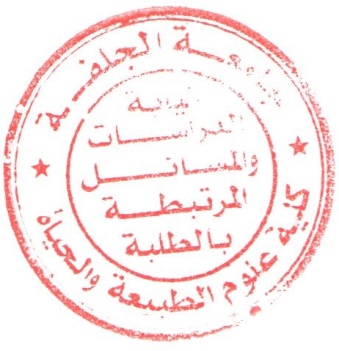 